認知情報科学基礎実習　R Programming 2Outline 復習Scriptとfunction良いと思われるプログラミングの習慣課題1.復習　―　中央極限定理の計算機実験 [重要度２]実習１：以下の１〜３をRで実装してください。解答例は下にあります。[1] 1つのデータセットに一様分布に従う乱数を10個生成しその平均値を計算しましょう。[2] [1]を10000回繰り返してください。[3] [2]の結果を可視化してください。ヒント[1]はrunif()が使用できます。[2]はforが使用できます（備考：実際にforを使わない、より効率的な方法がありますがそれは後日）[3]はデータ解析基礎論の可視化の資料を参考にしてください。解答・実装例N = 10M = 10000means = rep(0, M)for (i_rep in 1:M){  dat <- runif(N)  means[i_rep] <- mean(dat)}hist(means, xlab = "Estmated means", probability = T, breaks = 30, xlim =c(0,0))x.temp = seq(0, 1, length.out = 1000)dens <- dnorm(x.temp, mean = 0.5, sd = (1/sqrt(12*N)))lines(x.temp, dens, col = "red", lwd = 3)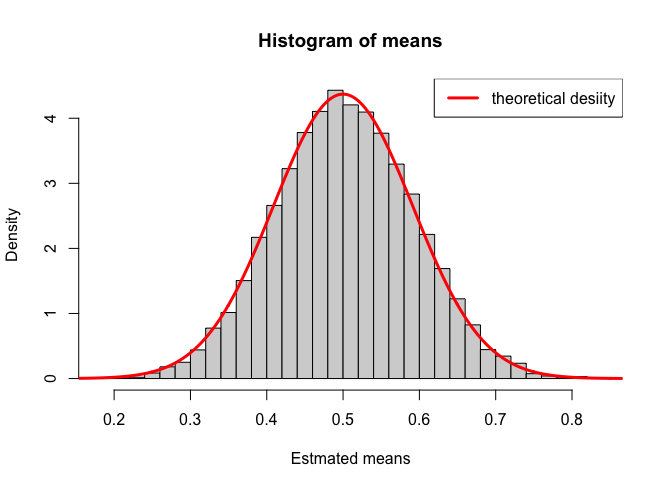 2. Script（スクリプト）とfunction（関数）[重要度３]Scriptは今まで皆さんがRで書いてきた（一連の）コマンドです（下の表のRCMD）。functionは一連のコマンドを１つのコマンドにまとめたものです。他のRのオブジェクトと同様にfunctionの名前(下のfun_name)は任意に決められます。まとめ方はfunction(…){ RCMD}のようにfunctionという名Rのコマンドを用いて”{“ と “}”でRCMDを囲みます。function(…)の”…”部分は引数と呼ばれるもので関数の入力になります。ここでは非常に簡単なRCMDを用いていて、実際には関数に移行する必要ないように思いますが、実行例を見てわかるように引数となっているXとYを頻繁に変更する場合は、関数としておくと利便性が高くなると思います。Script 再利用が「面倒」変数・定数を変更するのが「面倒」すべての変数・定数がworkspaceに残るErrorのチェックがしやすい（簡単なscriptでは）Function再利用が簡単変数・定数を引数（関数の入力：input argument）にすると変更が簡単出力のみがworkspaceに残るError のチェックには工夫が必要備考：青色は利点、赤色は欠点を示します。まずはscriptでプログラム（の一部）を書いて想定どおりに動くか確認することを勧める（特に慣れない内）。しかし、同様の一連のコマンドを3回以上使用するのであれば、利便性が高くなるためscriptを基にfunctionに移行することを勧める。実習２：実習１の解答（解答例）を基にN（1回のサンプルのデータの数）,M（サンプリングの繰り返し回数）を引数とする関数を作成してください。解答例は次のページにあります。解答例２解答例２を見るとスクリプトと関数ではほぼ同じものです。異なるものは、重要な部分をfunction{}でくくり、NとMを関数の引数としている箇所のみです。3. 良いと思われるプログラミングの習慣 [重要度２]プログラムを書く前  変数や定数（パラメターなど）を全て書き出す。  言葉・式で関係や構造を示す。  擬似コードの作成する（擬似コードの例は後述します）。プログラムを書くとき　変数は具体的な名前を用いる。　コメントを入れる　・Rでは“#”を以降のコマンドは実行されないので、コメントを入れたい場合は“#”を挿入　・本人がかいたコードでも３ヶ月後に見るとチンプンカンプンのことも多々あります。　引数や出力をfunctionの初めにコメントしておく　効率化と読み易さのtrade-offを見極める　・直感的に読みやすいコードは非効率であることもあるので、見極めが必要です。プログラムを書いた後  複数のパラメターでプログラムの挙動を確認する。  結果を可視化する。　完成祝いをする（ただし未成年者はお酒を飲んではいけません）。3.1 具体例　伝染病の流行モデル ―新型コロナウィルスについての考察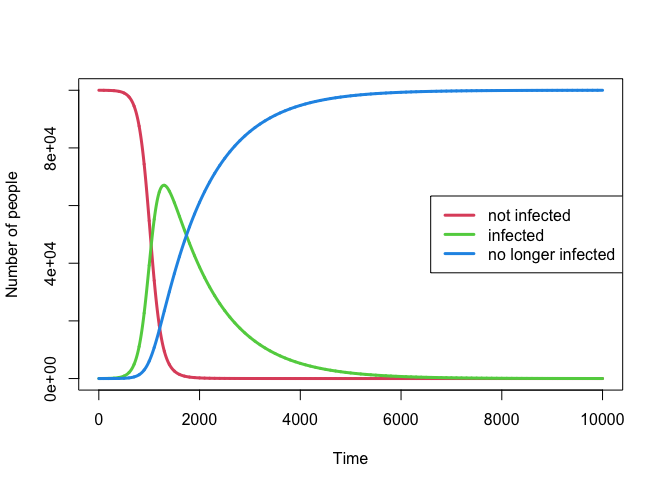 伝染病のモデルx(t):時間tにおける身感染者y(t):時間tにおける感染者z(t):時間tにおける脱感染者感染のメカニズム・未感染者数の推移1 2 3 4 はごく短期間の時間の変化で、その時間内で変化した（感染者）の変化量はです。は未感染者と感染者が接触する係数で、は未感染者と感染者が接触した場合に感染する係数です。上記の１〜３をまとめたものが４です。・感染者数の推移5 6 は脱感染係数です。感染者数は未感染者が感染した分（式４や式５の右辺の第１項）だけ増加します。一方で、脱感染した分だけ減少します（式５の右辺の第２項）。・脱感染者数の推移7 8 脱感染者数は感染者が脱感染しただけ増加します。3.1.1. 変数・定数および変数間の関係構造3.1.2. 擬似コード　― その１3.1.2. 擬似コード　― その２初期化   # x0,y0,z0, それぞれ未感染者、感染者、脱感染者の初期値   # dt 時間の変化量   # T　繰り返し回数   # alpha,beta, それぞれ感染係数、脱感染係数    # {x,y,z}の推移を記録するベクトルもしくは行列時間分繰り返すx(t+1)=x(t)-(alpha*x(t)*y(t))*dty(t+1)＝y(t)+(alpha*x(t)*y(t)-beta*y(t))*dt z(t+1)＝ z(t)+(beta*y(t))*dt１へ戻る結果を可視化する3.1.3. 実装例x0 = 1e5			#　未感染者数の初期値       y0 = 10			#　感染者数の初期値z0 = 0				#　脱感染者数の初期値dt = 0.01			#　時間の変化量（適当に決めました）T = 10000			#　繰り返し回数alpha = 1e-5			#　感染係数beta = 0.1			#　脱感染係数x = y = z = rep(0,T)	#　未感染者数、感染者数、脱感染者数の推移を記録するベクトルx[1] = x0			#　未感染者数の初期値を記録y[1] = y0			#　感染者数の初期値を記録z[1] = z0			#　脱感染者数の初期値を記録#　メインのコマンドfor(t in 1:(T-1)){  x[t+1] = x[t] - (alpha*x[t]*y[t])*dt  y[t+1] = y[t] + (alpha*x[t]*y[t]-beta*y[t])*dt   z[t+1] = z[t] + (beta*y[t])*dt}#　結果を可視化plot(x=1:T, x, type = "l", col = 2, lwd = 3, ylim = c(0,x0))lines(x=1:T, y, col = 3, lwd = 3)lines(x=1:T, z, col = 4, lwd = 3) legend("right", c("not infected", "infected","no longer infected"), col=2:4,lwd=3)4.課題3.1.3.の実装例を基に伝染病モデルの関数を作成してください。引数は少なくともx0, y0, z0, alpha, beta, Tとしてください（その他の定数・パラメターも引数にしてもらって結構です）。「接触の割合を８割減らすと新型コロナの問題をコントロールできる」のようなことがメディアで紹介されていました。今回のモデルを用いて比較・検証してみましょう（alphaを0.2倍にする）。備考：3.1.3の実装例のパラメターは適当に決めましたし、モデルとしては単純なので、このモデルやシミュレーションの結果は余り参考にしないでください。ScriptFunction形式RCMDfun_name <- function(…){   RCMD}具体例X = 1Y = 10sumXY = X + Ysummation <- function(X,Y){   sumXY = X + Y   return(sumXY)}備考：return(Z)でZを関数の出力とする実行例1)X = 1, Y = 102)X = 5, Y = 23)X = 3, Y = 1> X = 1> Y = 10> sumXY = X + Y> sumXY[1] 11> X = 5> Y = 2> sumXY = X + Y> sumXY[1] 7> X = 3> Y = 1> sumXY = X + Y> sumXY[1] 4> summation <- function(X,Y){+   sumXY = X + Y+   return(sumXY)+ }> summation(X = 1, Y = 10)[1] 11> summation(X = 5, Y = 2)[1] 7> summation(X = 3, Y = 1)[1] 4ScriptFunctionN = 10M = 10000means = rep(0, M)for (i_rep in 1:M){  dat <- runif(N)  means[i_rep] <- mean(dat)}hist(means, xlab = "Estmated means",    probability = T, breaks = 30,     xlim =c(0,0))x.temp = seq(0, 1, length.out = 1000)dens <- dnorm(x.temp, mean = 0.5,     sd = (1/sqrt(12*N)))lines(x.temp, dens, col = "red", lwd = 3)legend("topright","theoretical desiity",   lwd =3, col = "red")CLT_example <- function(N, M){  means = rep(0, M)  for (i_rep in 1:M){    dat <- runif(N)    means[i_rep] <- mean(dat)  }  hist(means, xlab = "Estmated means",       probability = T, breaks = 30,    xlim =c(0,0))  x.temp = seq(0, 1, length.out = 1000)  dens <- dnorm(x.temp, mean = 0.5,      sd = (1/sqrt(12*N)))  lines(x.temp, dens, col = "red", lwd = 3)  legend("topright","theoretical desiity",     lwd =3, col = "red")}# 実行方法CLT_example(50,10000)変数・定数関係構造x:　未感染者y:　感染者z:　脱感染者t:　時間dt:　時間の変化の幅x0,y0,z0: x,y,zの初期値a1:　xとyが出会う割合a2:　xとyが出会い、xがyに影響される割合beta= 流行を終える割合x,y,zのそれぞれの（毎dt分の）変化を以下に示す・xについて　　xはa1の割合でyと遭遇する：a1*x*y　　遭遇したらa2の割合でxは感染す：a2*(a1*x*y)　　減少人数　＝ a2*(a1*x*y)　　a1とa2をまとめるてalphaとするとalpha*x*y・yについて　　増加人数（x→yになった人数）＝ a2*(a1*x*y)　　減少人数（脱感染y→z）＝beta*y・・zについて　　脱感染（yの内beta分増加）＝ beta*y擬似コード２〜４についての詳細初期化特定の期間繰り返すxを変化させるyを変化させるzを変化させる１へ戻る結果を可視化する2. xについてxはa1の割合でyと遭遇するa1*x*y遭遇したらa2の割合でxは感染する =2*(a1*x*y)減少人数　 a2*(a1*x*y)a1とa2をまとめるてalphaとすると減少人数　＝ lpha*x*yyについて増加人数（x→yになった人数）alpha*x*y減少人数（脱感染→z）beta*yZについて脱感染（yの内beta分増加） beta*y